Pendrive ClassicLekki i poręcznyLekki i poręcznyKompaktowe wymiary i niska waga pozwalają zabrać pendrive ze sobą w każde miejsceWytrzymała obudowaMetalowa obudowa zwiększa odporność na uszkodzeniaSzerokie zastosowanieWsparcie dla systemu Windows / Android (poprzez OTG)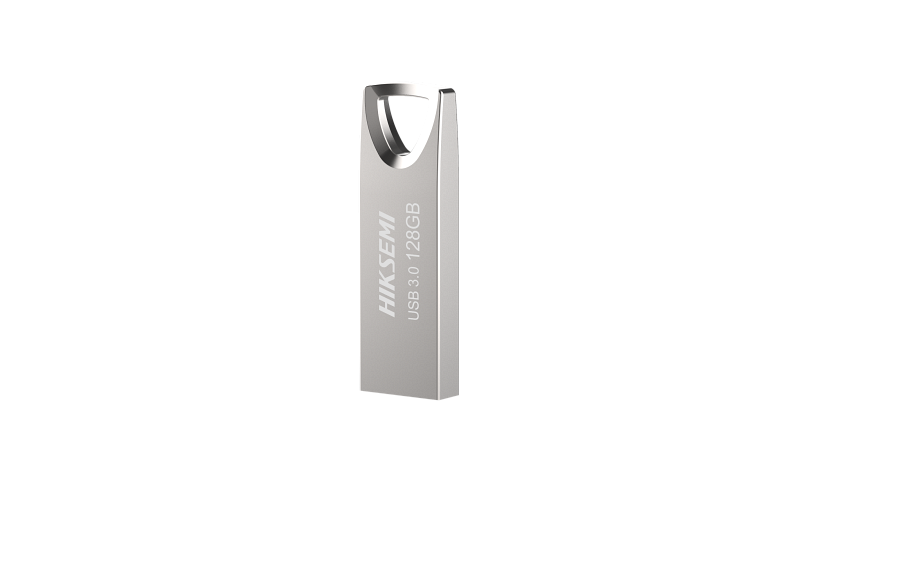 SpecyfikacjaPojemność: 8GB | 16GB | 32GB | 64GB | 128GBInterfejs: USB2.0 | USB2.0/3.0 | USB2.0/3.0 | USB2.0/3.0 | USB3.0Maksymalna prędkość odczytu (USB 2.0): 10-20 MB/sMaksymalna prędkość odczytu (USB 3.0): 30-80MB/sMaksymalna prędkość zapisu (USB 2.0): 3-10 MB/sMaksymalna prędkość zapisu (USB 3.0): 15-25MB/sKolor: metalicznyWymiary: (mm): 38 x 12 x 4,5Waga: 8gGwarancja: 5 lat